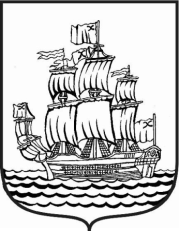 МУНИЦИПАЛЬНЫЙ СОВЕТМУНИЦИПАЛЬНОГО ОБРАЗОВАНИЯмуниципальный округ Адмиралтейский округ4 созыв_____________________________________________________________________________________РЕШЕНИЕ № 8Санкт - Петербург 					                                  от 26 апреля 2013 года                                                                                                                     протокол № 4Содержание: «Об утверждении отчета об исполнении бюджета муниципального образования муниципального округа Адмиралтейский округ за 2012 год»В соответствии с пп. 2 п. 10 ст. 35 Федерального Закона от 06.10.2003 г. № 131-ФЗ «Об общих принципах организации местного самоуправления в Российской Федерации», пп. 2 п. 4 ст. 26 Закона Санкт-Петербурга от 23.09.2009 № 420-79 "Об организации местного самоуправления в Санкт-Петербурге", а также на основании заключения Контрольно-счетной палаты Санкт-Петербурга от 11.04.2013 года № 1-197/13-0-2 и заключения комиссии по проведению публичных слушаний от 17.04.2013 года Муниципальный Совет муниципального образования муниципального округа Адмиралтейский округ решил:Утвердить отчет об исполнении местного бюджета муниципального образования муниципального округа Адмиралтейский округ за 2012 год согласно приложению № 1 к настоящему Решению:по доходам в сумме – 42 777 348,37  рублей;по расходам в сумме – 58 898 886,36  рублей;по дефициту в сумме – 16 121 537,99  рублей.Утвердить показатели:доходов бюджета муниципального образования муниципальный округ Адмиралтейский округ за 2012 год по кодам классификации доходов бюджетов согласно приложению № 2 к настоящему Решению;доходов бюджета муниципального образования муниципальный округ Адмиралтейский округ за 2012 год по кодам видов доходов, подвидов доходов, классификации операций сектора государственного управления, относящихся к доходам бюджета, согласно приложению № 3 к настоящему Решению;расходов бюджета муниципального образования муниципальный округ Адмиралтейский округ за 2012 год по ведомственной структуре расходов бюджета согласно приложению № 4 к настоящему Решению;расходов бюджета муниципального образования муниципальный округ Адмиралтейский округ за 2012 год по разделам и подразделам классификации расходов бюджетов согласно приложению № 5 к настоящему Решению;источников финансирования дефицита бюджета муниципального образования муниципальный округ Адмиралтейский округ за 2012 год по кодам классификации источников финансирования дефицитов бюджетов согласно приложению № 6 к настоящему Решению;источников финансирования дефицита бюджета муниципального образования муниципальный округ Адмиралтейский округ за 2012 год по кодам групп, подгрупп, статей, видов источников финансирования дефицитов бюджетов классификации операций сектора государственного управления, относящихся к источникам финансирования дефицитов бюджетов, согласно приложению № 7 к настоящему Решению.Опубликовать настоящее Решение в ближайшем выпуске газеты «Адмиралтейский Вестник».Направить заверенную копию настоящего Решения в адрес Санкт-Петербургского государственного автономного учреждения «Санкт-Петербургский центр правового обеспечения» для включения в регистр муниципальных нормативных правовых актов Санкт-Петербурга.Контроль за исполнением настоящего Решения возложить на Главу МО Адмиралтейский округ.Настоящее Решение вступает в силу со дня его официального опубликования (обнародования).Глава МО Адмиралтейский округ                                                                        П.М. Кебелеш